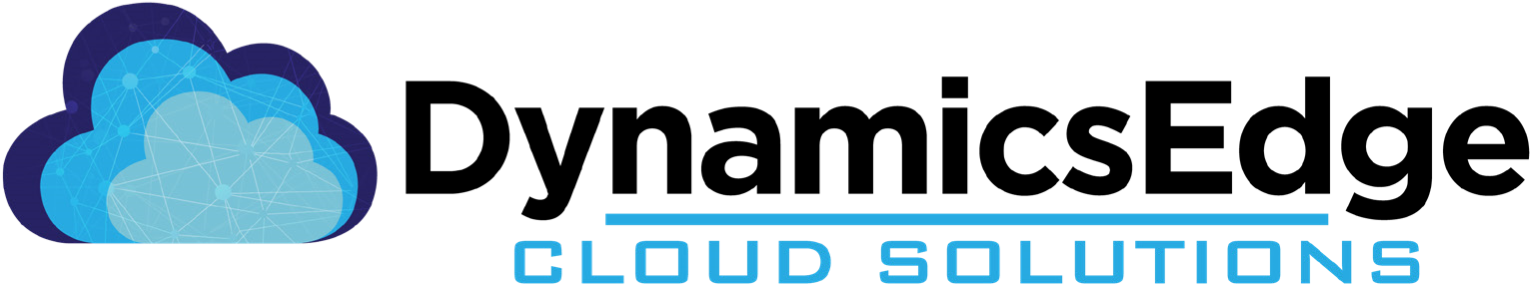 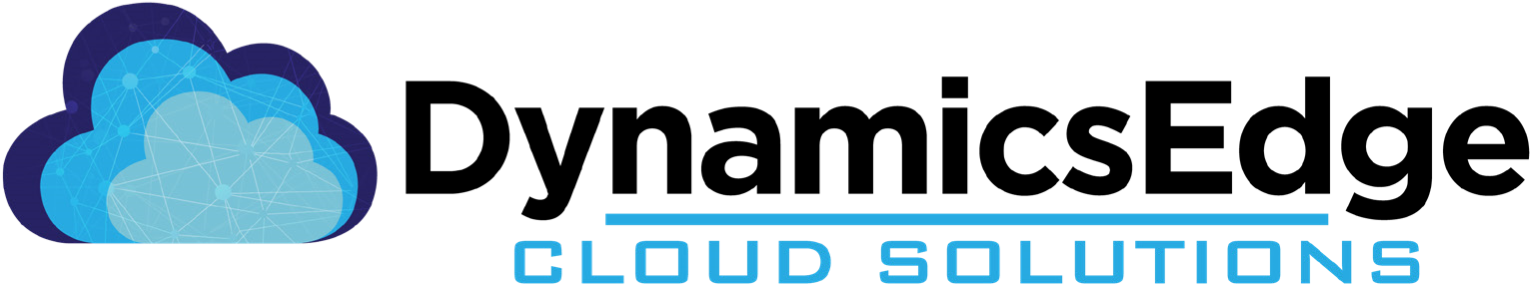 Selected list of Client with focus on Public SectorCOMPANY OVERVIEWDynamics Edge delivers Microsoft Cloud Solutions and services. Our expertise includes Dynamics 365, (CRM) (ERP), Azure and Power Platform. Experience with GCC, GCC High Clouds, AI & ML, Data Analytics, Power BI, Power Apps & Power Automate, Microsoft 365, Office 365, SQL Server & Big Data. CORE COMPETENCIES:  Microsoft SoftwareDynamics 365 CE (CRM) Case Management, Customer Service, Power Apps.Dynamics 365 (ERP), Finance & Operations, AX, GP, Business Central. POWER (BI) PLATFORM Data Analysis, Low code Apps, intelligent works flows Digital Modernization with Document Management with Apps, and Portals Emerging technologies supporting DoD365 - Azure, AI, Power BI, Power Apps  DIFFERENTIATORSDynamics and Power Platform application development experience14+ years’ experience with Microsoft Dynamics Supported all versions of Dynamics CE, FO, BC, CRM, AX, GP, NAVMicrosoft Gold Partner with 10 competenciesExperience working in Government Cloud and Hybrid Environments.Enabled staff to support, further enhance, and create advanced solutions.PAST PERFORMACEMicrosoft Consulting Services (MCS)Sony Video Games, Dynamics 365 CE Portal, PSAMCO. (Regent LP), Dynamics 365 CommerceMicrosoft US - Technical Skills Initiative (TSI) Dynamics 365LinkedIn Corporation Dynamics 365 CE Advanced Developer training for production of the current Dynamics Human Resources (HR) App 2019, HPE & HPI – Dynamics AX for Worldwide, Dynamics 365 CE for USAVeterans Administration (CA) Extending Dynamics CRM (Client Relationship Management) classes, multiple Dynamics developer attendees, 2012-2013State of South Carolina Power BI High Performance Workshop for GovernmentCity of El Paso, TX Power BI High Performance Workshop for Government County of Dallas, TX, Power BI High Performance Workshop for GovernmentBecton Dickinson – Global rollout of Data Analytics, finance, operations, and manufacturing (Power BI), 2020. COMPANY DATADUNS 957676013     CAGE Code 5ZEL3   EIN: 26-2797712Accepting Credit Cards: YesSAM Registration: Active      MAS GSA IT Schedule 70 Contract 47QTCA20D000DNAIC CODES:  541511, 541512, 541519,541611, 541690, 518210, 541990, 561312, 641611, 611420, 611430PSC CODES: DA01, DC01, DE02, DF01, DF10, DE01, DH10,DG01, DG10, DK01, DJ10, DD01, DF10, DE11, DB01, DA10, DE10, DK01, U099, U009, U012, R499, Business Size: Small Business SBA: HUBZone Certified S Corp established 2008CONTACT INFORMATIONDynamics Edge202 S.E. Church Street,Suite 203Leesburg, VA 20175, Main Phone: 408-684-5250, Toll Free: 800-453-5961Website: www.dynamicsedge.com Charles Duff, CEO, Email: cduff@dynamicsedge.comPhone: 408-906-0928Val Blatt, VP Govt, Email: vblatt@dynamicsedge.comPhone: 408-906-0933Air National GuardAmerican Public University SystemArmed Forces Svcs CorpDefense Information Systems AgencyDepartment of Homeland Security (DHS)Department of the TreasuryFAAFDAFederal Reserve BankGSALawrence Livermore National LaboratoryNaval Criminal Investigative Service (NCIS)Naval Special WarfareNAWCWDRamstein AFBSPAWAR, HQTravis AFBUS Air ForceUS ArmyUS Bureau of ReclamationUS Coast GuardUS CourtsUS House of RepresentativesUS MarinesUS NavyUS Navy NAWCWDWest Point Association of GraduatesCanada Public Sector, Ministry of EnvironmentRoyal Canadian Mint, Toronto Transit CommissionStates: CA, FL, HI, IA, MI, MT, NV, NY, NC, OH, OR, TX, VA, WI, SCOffice of the U.S. Courts U.S. Air Force U.S. Army U.S. Army Corps of Engineers U.S. Coast Guard U.S. Department of Agriculture (USDA) U.S. Department of Commerce (DOC) U.S. Department of Defense (DOD) U.S. Department of Energy (DOE)U.S. Department of Health and Human Services (HHS)U.S. Department of Homeland Security (DHS)U.S. Department of Housing and Urban Development (HUD)U.S. Department of Justice (DOJ)U.S. Department of Labor (DOL)U.S. Department of State (DOS)Agriculture Department (USDA) AMTRACKArmy Corps of EngineersBureau of Land Management (BLM) Coast GuardCongress—U.S. House of Representatives Defense Department (DOD) Department of Health and Human Services (HHS)Department of Homeland Security (DHS) Department of Justice (DOJ)Department of Labor (DOL)Department of State (DOS) Department of Veterans Affairs (VA) Fannie MaeFarm Credit Administration Federal Aviation Administration (FAA)Federal Deposit Insurance Corporation (FDIC) Federal Reserve SystemForest Service General Services Administration (GSA) Health and Human Services Department (HHS) House of Representatives Interior Department (DOI) Internal Revenue Service (IRS) Labor Department (DOL) Labor Statistics, Bureau of Marine Corps National Aeronautics and Space Administration (NASA) National Guard National Institute of Standards and Technology (NIST) National Institutes of Health (NIH) National Park Service (NPS) Office of Personnel Management (OPM) Pension Benefit Guaranty Corporation (PBGC) Reclamation, Bureau of Small Business Administration (SBA) Social Security Administration (SSA) State Department (DOS) Tennessee Valley Authority (TVA) Transportation Department (DOT) Transportation Security Administration (TSA) U.S. Patent and Trademark OfficeU.S. Department of the Interior (DOI)U.S. Department of the TreasuryU.S. Department of Transportation (DOT)U.S. Department of Veterans Affairs (VA) U.S. Geological Survey (USGS) U.S. House of Representatives U.S. Marine Corps U.S. Navy 